Publicado en Ibiza el 17/09/2021 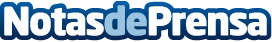 Merel y Alok, los creadores de World Family Ibiza, se dan el "sí quiero" en la boda más auténtica del añoSeis hijos y casi tres nietos después, Merel y Alok, la pareja de diseñadores que creó hace dos décadas la firma internacional Wold Family Ibiza, se dio el "sí quiero", el pasado lunes 13 de septiembre, al amparo del atardecer, rodeados de amigos, de familia, de animales y en plena naturaleza ibicenca. La fecha escogida respondía al 25 aniversario de la pareja, que reafirmaban su amor en la boda más mágica y bohemia de IbizaDatos de contacto:Montse Monsalve de Sebastián678786214871 700 415 Nota de prensa publicada en: https://www.notasdeprensa.es/merel-y-alok-los-creadores-de-world-family Categorias: Internacional Nacional Moda Sociedad Baleares Celebraciones http://www.notasdeprensa.es